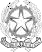 Ministero dell’Istruzione e del MeritoUfficio Scolastico Regionale per il LazioIstituto Statale d’Istruzione Superiore “VIA DELL’IMMACOLATA 47”Via dell’ Immacolata, 47 - 00053 Civitavecchia (RM)Tel. 06121124295 fax: 0766500028email: rmis10100r@istruzione.it pec: rmisr@pec.istruzione.itRELAZIONE FINALEAnno scolastico: 20	- 20 	Docente:		 CLASSE:  		ALUNNI MASCHI: 	 ALUNNI RIPETENTI: _ 		MATERIA:  	ALUNNE FEMMINE:  	 ALUNNI DIVERSAMENTE ABILI: _ 	PRESENTAZIONE DELLA CLASSELIVELLO DELLA CLASSE	TIPOLOGIA DELLACLASSECLIMA EDUCATIVOMedio altoMedioMedio bassoBassoVivaceTranquillaCollaborativa ma vivacePassivaserenoproficuoconflittualeprove scritteverifiche oraliFASCE DI LIVELLOMODALITA’ DI INDIVIDUAZIONEpartecipazione ad attività guidateproduzione di elaborati10-8Abilità corrette e autonome di comprendere, applicare e spiegare concetti e procedimenti in qualsiasi situazione di apprendimento7Abilità stabili di comprendere, applicare e spiegare concetti e procedimenti in situazioni simili di apprendimento6Abilità acquisite ma non stabili di comprendere, applicare ed esporre concetti e procedimenti in situazioni simili di apprendimento5Abilità acquisite soli in modo parziale di comprendere, applicare ed esporre concetti e procedimenti anche con la guidadell’insegnante4-3Abilità non acquisite di comprendere, applicare ed esporre concetti e procedimentiAlunni:  	Alunni: _Alunni:Alunni:  	Alunni:  	SVOLGIMENTO DEL PROGRAMMAIl programma è stato svolto in modo	Gli elementi che hanno rallentato losvolgimento sono stati□ approfondito e completoparzialmente approfonditoaccettabileparzialedemotivazione allo studiolacune nella preparazione di basescarsa partecipazione al dialogo educativo, da parte di alcuni alunni per difficoltà individuali.COLLABORAZIONE SCUOLA-FAMIGLIEI rapporti con le famiglie sono stati:assidui e collaborativiperiodici e collaborativipoco frequenti ma collaborativipoco frequenti e scarsamente collaborativiMETODOLOGIE ADOTTATE E STRUMENTI UTILIZZATI□ Metodo sistemico (induttivo-deduttivo)METODOLOGIE E METODIMetodo esperienziale (dibattiti)Comunicazione (iconica, verbale, grafica)STRUMENTIPOTENZIAMENTO E ARRRICCHIMENTO DELLE CONOSCENZE E DELLE ABILITA’Lezione frontaleLavoro individualeLavoro di gruppoAttività di ricercaOperativitàEsercitazioni mirate e di recuperoUso di tecnologie multimedialiSchede predisposteApprofondimento e rielaborazione dei contenutiAffidamento di impegni e responsabilitàStimolo alla ricerca di soluzioni originali e alla creativitàAffinamento di tecniche specifichePromozione del senso critico e delle capacità di compiere scelteAttività guidate a crescente livello di difficoltàCONSOLIDAMENTO DELLE CONOSCENZE E DELLE ABILITA’ATTIVITA’ DI RECUPERO E DI SOSTEGNOAdattamento delle attività alle caratteristiche dei singoli alunniFrequenti controlli dell’apprendimentoInserimento in gruppi di lavoroPotenziamento dei fattori volitiviStimoli ai rapporti interpersonaliRinforzo di tecniche specificheAttività guidate e differenziateDiversificazione/adattamento dei contenuti disciplinariStudio assistito in classeProlungamento dei tempi di acquisizione dei contenutiCorsi IDEIValorizzazione dell’ordine e della precisione nell’esecuzione dei lavori assegnatiAffidamento di compiti e responsabilitàPotenziamento dell’autostimaTipologia e numero delle proveMODALITA’ DI VERIFICATrimestre	PentamestreProve scritte	 	Prove orali	 	Elaborazione di testi RicercheCasi particolari	Natura del problema	Interventi effettuati1)    	Carente livello di scolarizzazioneDifficoltà nel relazionarsiDialogo direttoScarso impegno e motivazione allo studioComportamento non sempre correttoImpegno superficialeTempi limitati d’attenzione e applicazioneDisponibilità all’ascoltoCoinvolgimento della famigliaRicerca di personali attitudiniRecupero strumentale2)    	Carente livello di scolarizzazioneDifficoltà nel relazionarsiScarso impegno e motivazione allo studioComportamento non sempre correttoImpegno superficialeTempi limitati d’attenzione e applicazioniDialogo direttoDisponibilità all’ascoltoCoinvolgimento della famigliaRicerca di personali attitudiniRecupero strumentale3)    	Carente livello di scolarizzazioneDifficoltà nel relazionarsiScarso impegno e motivazione allo studioComportamento non sempre correttoImpegno superficialeTempi limitati d’attenzione e applicazioneDialogo direttoDisponibilità all’ascoltoCoinvolgimento della famigliaRicerca di personali attitudiniRecupero strumentaleRAGGIUNGIMENTO DEGLI OBIETTIVI DIDATTICI E FORMATIVISono stati raggiunti in modo complessivamente sufficiente i seguenti obiettivi:acquisizione di un accettabile livello di applicazione nel lavoroelevazione del livello di comunicazionescolarizzazioneintegrazione e socializzazioneObiettivi didattici minimi:Per gli alunni in difficoltà si registra un parziale adeguamento ai comportamenti e alle regole di vita in comune ed un sufficiente livello di preparazione.Civitavecchia,	La docente